КИЇВСЬКА ОБЛАСТЬТЕТІЇВСЬКА МІСЬКА РАДАVІІІ СКЛИКАННЯСІМНАДЦЯТА   СЕСІЯПРОЕКТ    Р І Ш Е Н Н Я
20.12.2022 р.                                   № -17-VIIІ    Про передачу земельних  ділянок в користування   на  умовах  оренди, які розташовані  на території Тетіївськоїміської ради                Розглянувши  заяву гр. Мельничук М.І. керуючись пунктом 34 частини 1 статті 26 Закону України „ Про місцеве самоврядування в Україні”, відповідно до   Земельного кодексу України, ст.6, 13, 21 Закону України "Про оренду землі”, Закону України «Про державну реєстрацію речових прав на нерухоме майно та їх обтяжень» Тетіївська міська рада ВИРІШИЛА :1.Передати в користування на умовах оренди земельну ділянку, яка розташована на території Тетіївської міської ради  в межах м. Тетіїв  - Мельничук  Марії  Іванівні  - земельну ділянку площею 0,04 га, землі сільськогосподарського призначення   (код 01.05) для індивідуального садівництва,  кадастровий номер 3224610100:01:120:0024, терміном на один  рік за рахунок земель комунальної власності  Тетіївської міської ради.            Встановити  річну орендну плату за користування земельною ділянкою у розмірі 3 % від  нормативної грошової оцінки земельної ділянки, що складає   779 грн. 38    коп.  Нормативна грошова оцінка земельної ділянки  становить   25979  грн. 48   коп. Термін дії договору  з  01.01.2023 року.2.Гр.Мельничук М.І. зареєструвати право оренди земельної ділянки в  органах  державної реєстрації. 3.Контроль за виконанням даного рішення покласти на постійну депутатську комісію з питань регулювання земельних відносин, архітектури, будівництва та охорони навколишнього середовища (голова Крамар О.А.)             Міський голова                                  Богдан  БАЛАГУРА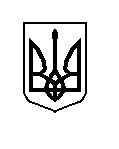 